Diocese of New JerseyGlobal Goals Matching Grant ApplicationApplication Deadline: November 27, 2023Please read the Guidelines & Timeline on page 3 before completing your application.Applicant Information Date of Application:  	_______________________________ Total Amount Donated: $ __________Name of your Congregation:  _________________________________________________________Address: _________________________________________________________________________Name of Supported Program or Organization: ____________________________________________ Legal Name and Address of Supported Program or Organization - Please include any other identifying information (such as account number) to be used when mailing grant checks:__________________________________________________________________________________________________________________________________________________________________Special Instructions when grant funds cannot be sent directly from the Diocese to the grant recipient:     Name of Clergy or Authorized Individual signing Application: _______________________________________  Phone # and email of Clergy or Authorized Individual: _____________________________________________ Contact person if different from above: _________________________________________________________Phone and email of Contact Person:	___________________________________________________________Congregational/Parish ApprovalsSignature of Clergy or other Authorized Person: _______________________________  	Date: ______Printed Name of Clergy or other Authorized Person ____________________________	Date: ______Your signature on this document means: The governing body of your organization approves of this project. You have read and agree to abide by the Guidelines and Timeline on page 3 of this document.   Global Goals Matching Grant Application – Page 2The Global Goals (a/k/a The Sustainable Development Goals)End PovertyZero Hunger Good Health & Well-BeingQuality EducationGender Equality:Clean Water & Sanitation: Affordable & Clean Energy  Decent work & Economic Growth  Industry, Innovation & Infrastructure Reduced InequalitiesSustainable Cities & CommunitiesResponsible consumption & productionClimate ActionLife Below WaterLife on LandPeace, Justice & Strong InstitutionsPartnerships for the Goals Visit https://sdgs.un.org/goals for more information about any goal listed above. Tell Us about Your Global Goals Project	Briefly describe your international community project and your partner organization. Include the time frame of the project, how the funds will be used, and who will benefit from this project.After reviewing the Global Goals listed above, please explain which Global Goal (or Goals) are addressed by your project.  How does your partner organization empower the international community served?Describe how your congregation and surrounding community has expanded its awareness and support of the Global Goals by raising funds for your international project.Who will take responsibility for maintaining financial records and submitting documentation to show what funds have been donated by the applicant to the organizational partner? Name/Position:  __________________________________________________________________Additional comments and photos helping to describe your project will be greatly appreciatedand may be presented at the Diocesan Convention, to the Diocesan Council, or used in Diocesan publications. Guidelines and Timeline – Page 3 GuidelinesBecause Matching Grants are awarded in accordance with the availability of funds, it is possible that not all eligible grants will be awarded.Fundraising projects should be completed between November 1, 2022 and November 15, 2023. You may make one request per international project per year. If your church is supporting multiple international projects that would be eligible for matching grants, please submit a separate application for each project. Please note that Matching Grant funds sent by the Diocese to programs where you may be sponsoring a child or children will be sent to the organization only, not earmarked for a specific child/children.     Your international project(s) must help members of your congregation become more aware of how others live and more engaged in reaching out to those in the greatest need around the world.You may choose an existing or new international project and partner organization. While preference is shown to organizations affiliated with or endorsed by The Episcopal Church or the broader Anglican Communion, the partner organization must: Operate outside the United States and its territories.Empower its community members. Have an IRS-registered non-profit 501c3 designation OR the local equivalent in the country of operation. Have an established track record in doing the work that the matching grant will fund.  Show evidence of local empowerment and participation in the decision-making process.TimelineOctober-Early November 2023: Complete the Grant Application, including the Applicant Information, Approvals, and Questions. Ask your rector or other authorized person to sign the completed application. Be sure to include proof of donated funds as part of your application. (Copy of canceled check, copy of wire transfer receipt, signed donation acknowledgement on organization’s letterhead, etc.) Applications will not be considered until this proof has been received by the Grant Committee. No later than November 27, 2023: Email the signed Application Form and proof of donated funds to the Global Goals Matching Grant Committee at dcnhelen@stpetersmedford.org.  If necessary, you may fax your Application Form and proof of donated funds to the Committee using the following fax number: 609-654-0401 (St. Peter’s Episcopal Church, Medford). Late December-early January: The Committee will notify successful grant applicants by email and may advertise awarded grants on the Diocesan website. Unless you have provided special instructions,  grant funds will be sent directly to the “Legal Name and Address of your Supported Program or Organization” listed on page 1 of the application. Questions? Need help completing your application? Please email the Global Goals Grant Committee at dcnhelen@stpetersmedford.org. We will be happy to answer questions and/or walk you through the application process. Please go to page 4 for more information about the Global Goals Task Force and Matching Grants.New Jersey Diocesan Global Goals Task Force and The Global Goals Grant Program - Page 4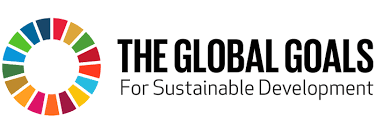 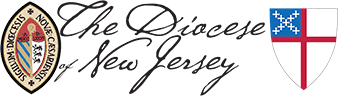 The Diocese of New Jersey Diocesan Global Goals Task ForceBeginning in the year 2000, nations from throughout the world formally joined together with the common cause of eradicating extreme poverty. Their work was guided by the twelve Millenium Development Goals (MDGs) until the end of 2015. The MDGs lifted more than one billion people out of poverty and halved both child mortality and the number of out-of-school children throughout the world (since 1990), but there is still much work to be done. The 17 Global Goals for Sustainable Development are a commitment to finish what the twelve Millennium Development Goals started: the end of hunger, the achievement of full gender equality, improved health services, education for ALL children beyond the primary level, and a commitment to sustainability.                In response to our Baptismal Vow to “strive for justice and peace among all people” and following the lead of the Episcopal Church, the Diocese of New Jersey created the diocesan Millennium Development Goals (MDG) Task Force shortly after the MDGs were introduced in 2000. Today, the Global Goals Task Force works to promote awareness and support the achievement of the seventeen Global Goals introduced in 2015. The Global Goals Matching Grant program, which oversees the distribution of matching funds provided from the annual diocesan budget, is one of the primary ways the Task Force fulfills this goal. What is the Global Goals Matching Grant Program?The Global Goals Matching Grant Program encourages congregations or diocesan organizations in the Diocese of New Jersey to support the eradication of extreme poverty in developing countries abroad by providing matching funds for projects supported by a congregation or diocesan organization. Funds raised and donated by an applicant congregation may be eligible to receive a matching grant of up to $750.00 per project. Final match amounts will be determined once all applications have been reviewed and may be influenced by the amount of available funds. The applicant congregation decides which partner organization(s) to support and may request matching funds for either an ongoing or a new project.  Each project must address at least one of the Global Goals in a country outside of the United States and its territories. Congregations can apply for more than one grant. Please note that because Matching Grants are awarded in accordance with the availability of funds, it is possible that not all eligible grants will be awarded.In 2022, the Global Goals Task Force awarded 21 matching grants totaling $13,784.14 to 15 churches. These grants supported the international development and human rights efforts of fourteen organizations working throughout the world on behalf of those living in poverty or suffering from injustice. #